嘉義縣和興國民小學110學年度雙語國家政策－口說英語展能樂學計畫子計畫2-1：國民中小學英語日活動成果報告表活動名稱聖誕叮叮噹聖誕叮叮噹辦理日期110/12/20~110/12/24辦理地點一樓穿堂、二樓英語角一樓穿堂、二樓英語角參加人數227成果摘要-活動內容介紹及特色說明(列點說明)中低年級從英文字母開始樂學ChirsmasA~Z相關單字高年級結合節慶有獎徵答讓孩子學習聖誕相關句型伊朗籍外師顧朋結合猜謎活動學習聖誕節單字西班牙籍外師Carl結合桌遊活動讓學生拼讀單字及說出句子中低年級從英文字母開始樂學ChirsmasA~Z相關單字高年級結合節慶有獎徵答讓孩子學習聖誕相關句型伊朗籍外師顧朋結合猜謎活動學習聖誕節單字西班牙籍外師Carl結合桌遊活動讓學生拼讀單字及說出句子中低年級從英文字母開始樂學ChirsmasA~Z相關單字高年級結合節慶有獎徵答讓孩子學習聖誕相關句型伊朗籍外師顧朋結合猜謎活動學習聖誕節單字西班牙籍外師Carl結合桌遊活動讓學生拼讀單字及說出句子中低年級從英文字母開始樂學ChirsmasA~Z相關單字高年級結合節慶有獎徵答讓孩子學習聖誕相關句型伊朗籍外師顧朋結合猜謎活動學習聖誕節單字西班牙籍外師Carl結合桌遊活動讓學生拼讀單字及說出句子檢討或建議事項中英師合作可以統整規劃為系列活動，由淺入深、循序漸進的教學設計，訓練孩子完整的聽說讀寫能力。中英師合作可以統整規劃為系列活動，由淺入深、循序漸進的教學設計，訓練孩子完整的聽說讀寫能力。中英師合作可以統整規劃為系列活動，由淺入深、循序漸進的教學設計，訓練孩子完整的聽說讀寫能力。中英師合作可以統整規劃為系列活動，由淺入深、循序漸進的教學設計，訓練孩子完整的聽說讀寫能力。照片說明（4-10張）照片說明（4-10張）照片說明（4-10張）照片說明（4-10張）照片說明（4-10張）照片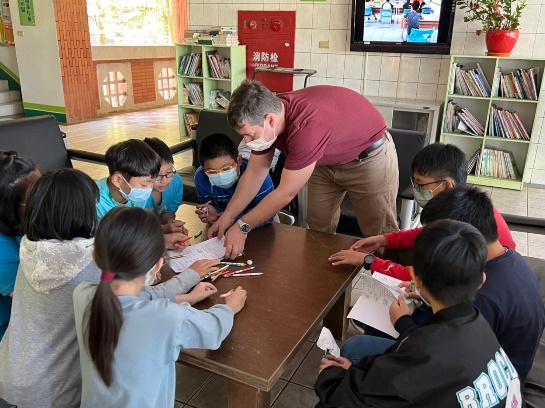 照片照片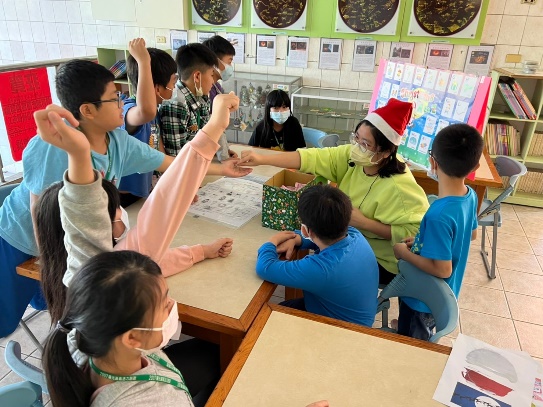 照片照片西班牙籍外師Carl結合桌遊活動讓學生拼讀單字及說出句子西班牙籍外師Carl結合桌遊活動讓學生拼讀單字及說出句子中低年級從英文字母開始樂學ChirsmasA~Z相關單字中低年級從英文字母開始樂學ChirsmasA~Z相關單字中低年級從英文字母開始樂學ChirsmasA~Z相關單字照片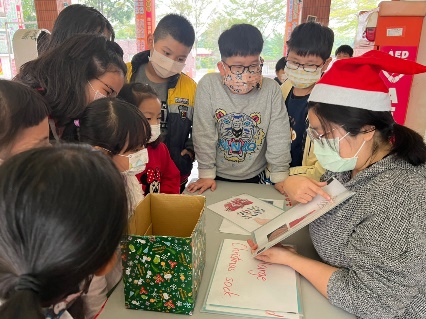 照片照片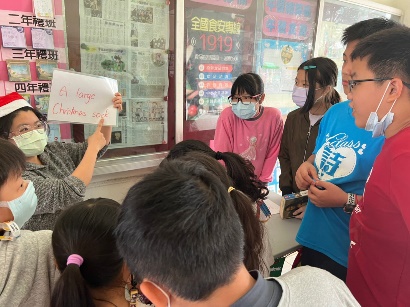 照片照片高年級結合節慶有獎徵答讓孩子學習聖誕相關句型高年級結合節慶有獎徵答讓孩子學習聖誕相關句型高年級結合節慶有獎徵答讓孩子學習聖誕相關句型高年級結合節慶有獎徵答讓孩子學習聖誕相關句型高年級結合節慶有獎徵答讓孩子學習聖誕相關句型照片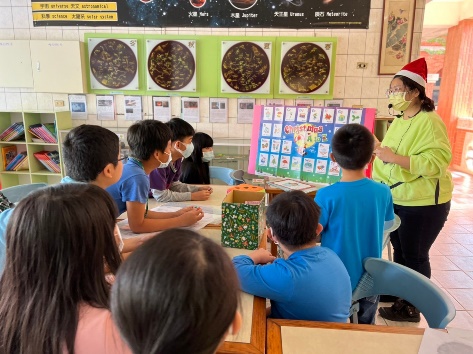 照片照片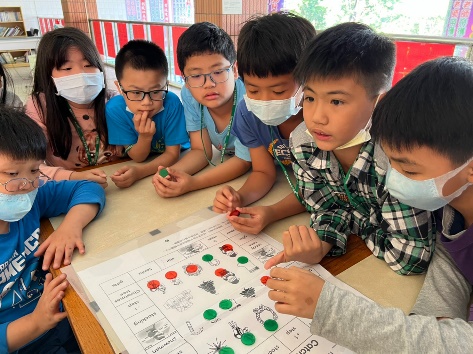 照片照片中低年級從英文字母開始樂學ChirsmasA~Z相關單字中低年級從英文字母開始樂學ChirsmasA~Z相關單字高年級學生透過桌遊大富翁學習節慶相關單字高年級學生透過桌遊大富翁學習節慶相關單字高年級學生透過桌遊大富翁學習節慶相關單字照片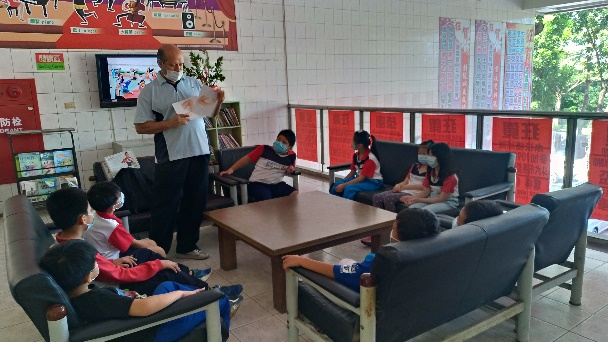 照片照片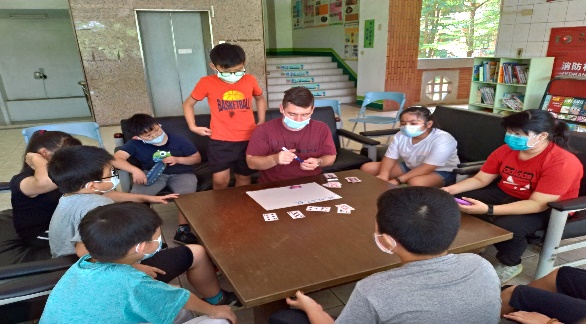 照片照片西班牙籍外師Carl結合桌遊活動讓學生拼讀單字及說出句子西班牙籍外師Carl結合桌遊活動讓學生拼讀單字及說出句子西班牙籍外師Carl結合桌遊活動讓學生拼讀單字及說出句子，訓練學生聽說能力。西班牙籍外師Carl結合桌遊活動讓學生拼讀單字及說出句子，訓練學生聽說能力。西班牙籍外師Carl結合桌遊活動讓學生拼讀單字及說出句子，訓練學生聽說能力。照片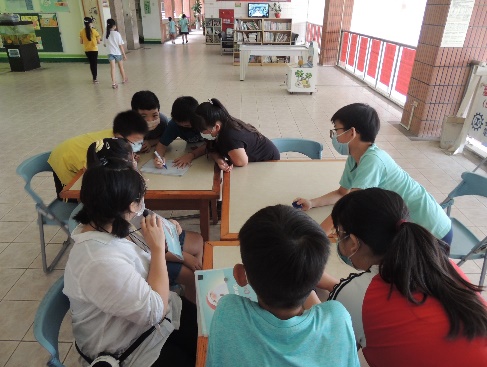 照片照片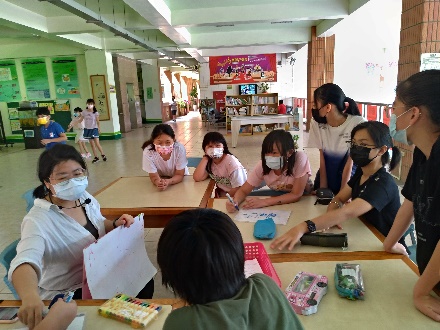 照片照片我說你畫活動小組合作讓學生分工完成任務我說你畫活動小組合作讓學生分工完成任務中師結合我說你畫活動讓學生識讀英語單字中師結合我說你畫活動讓學生識讀英語單字中師結合我說你畫活動讓學生識讀英語單字